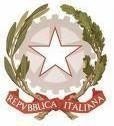 Ministero dell’IstruzioneUfficio Scolastico Regionale per la Lombardia Ufficio X – Ambito territoriale di MilanoVia Soderini, 24 – 20146 Milano - Codice Ipa: m_pi Settore III – Organico docenti II cicloINDIVIDUAZIONE PER CONTRATTO A TEMPO DETERMINATO DA GAE PUBBLICATE CON DECRETO PROT. N. 9207 DEL 13/08/2020ASSEGNAZIONE SEDE A.S. 2020/2021 Il/La sottoscritto/a	……………………………………………………………………………………………………………………………..Nato/a a  ………………………………………………………..	il …………………….  C.F. ………………………………………………Residente a ………….............................. prov. …………. in via …………………………………………………………………..Indirizzo mail …………..………………………………………………..............	Telefono ……………………………………………individuato quale destinatario di contratto a tempo determinato, alla posizione n.  …….. sulla classe di concorso ……………DICHIARADI VOLER ACCETTARE L’INDIVIDUAZIONE QUALE DESTINATARIO DI PROPOSTA DI ASSUNZIONE A TEMPO DETERMINATO E L’ASSEGNAZIONE DI UNA DELLE SOTTOSTANTI SEDI, SECONDO IL SEGUENTE ORDINE DI PREFERENZA:DI VOLER ACCETTARE UNO SPEZZONE ORARIO RINUNCIANDO AL TRATTAMENTO ORARIO CATTEDRA ED ALLA POSSIBILITA’ DI COMPLETAMENTO ORARIO  (1)DI RINUNCIARE ALL’INDIVIDUAZIONE QUALE DESTINATARIO DI PROPOSTA DI ASSUNZIONE A TEMPO DETERMINATO.         Si allega copia del documento d’identità in formato digitale.Luogo e data  	firma  	CODICE SCUOLADENOMINAZIONE SCUOLADISP. 31/08DISP. 30/06SPEZZONE30/06  (1)ORDINE DI PREFERENZA